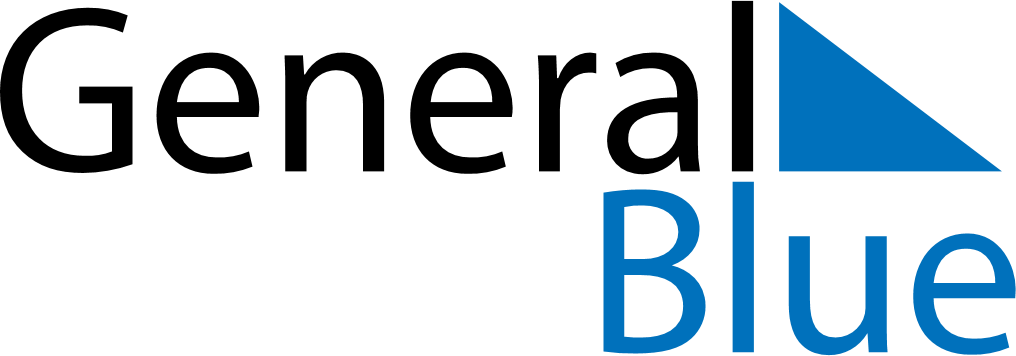 July 2153July 2153July 2153July 2153July 2153SundayMondayTuesdayWednesdayThursdayFridaySaturday12345678910111213141516171819202122232425262728293031